SCI-841-2018	Comunicación de acuerdo 	Para los fines correspondientes se transcribe el acuerdo tomado por el Consejo Institucional, citado en la referencia, el cual dice:RESULTANDO QUE:El inciso b) del Artículo 18, del Estatuto Orgánico, establece:“Son funciones del Consejo Institucional:…b. Aprobar el Plan estratégico institucional y los Planes anuales operativos, el presupuesto del Instituto, y los indicadores de gestión, de acuerdo con lo establecido en el Estatuto Orgánico y en la reglamentación respectiva.Las Normas Técnicas sobre el Presupuesto Público, disponen: “4.3.14 Suministro de la información de la Ejecución Presupuestaria al Órgano Contralor”:  “La información de la ejecución de las cuentas del presupuesto deberá suministrarse con corte a cada trimestre del año a la Contraloría General de la República para el ejercicio de sus competencias, dentro de los 15 días hábiles posteriores al vencimiento de cada trimestre…”CONSIDERANDO QUE:La Secretaría del Consejo Institucional recibe oficio R-1126-2018, con fecha de recibido 09 de octubre de 2018, suscrito por el Dr.  Julio C. Calvo Alvarado, Rector, dirigido a la M.Sc. Ana Rosa Ruiz Fernández, Coordinadora de la Comisión de Planificación y Administración, en el cual remite el Informe de Ejecución Presupuestaria al 30 de setiembre de 2018; conocido y avalado por el Consejo de Rectoría, en la Sesión No. 34-2018, del 08 de octubre del 2018.La Comisión de Planificación y Administración en Reunión No.  791-2018, celebrada el 11 de octubre de 2018, revisa el Informe de Ejecución Presupuestaria adjunto al oficio R-1126-2018;  en esta reunión se recibe al Dr. Humberto Villalta Solano, Vicerrector de Administración, quien hace la exposición del informe.  Se discuten los resultados de la ejecución, aclaradas las dudas por parte del señor Vicerrector de Administración, la Comisión dispone elevar la propuesta al Consejo Institucional, para dar por conocido el Informe de Ejecución Presupuestaria al 30 de setiembre de 2018.SE ACUERDA:Dar por conocido el Informe de Ejecución Presupuestaria al 30 de setiembre de 2018, adjunto al oficio R-1126-2018, según el siguiente cuadro de resumen que consta en la página 5 de dicho Informe: (ver documento adjunto)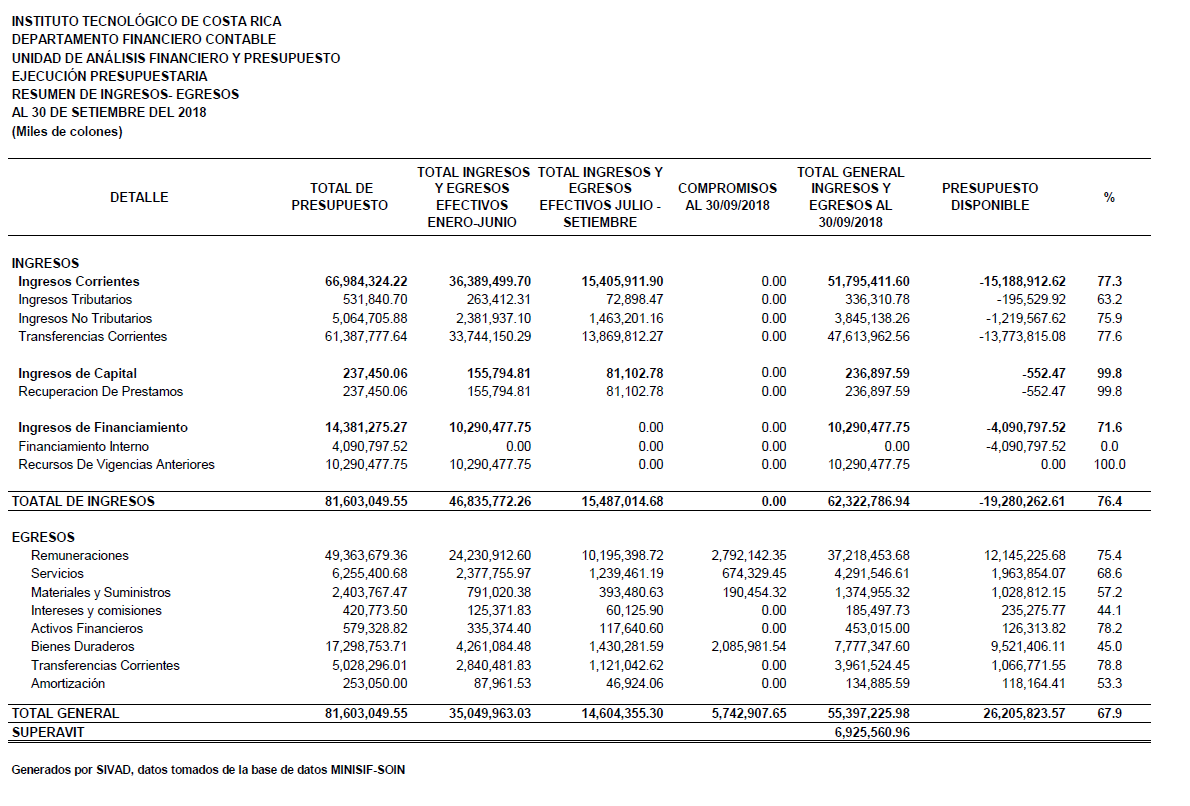 Comunicar.  ACUERDO FIRME.Palabras clave:  Informe – Ejecución – Presupuestaria – 30 setiembre 2018c.i.   Auditoría Interna (Notificado a la Secretaria vía correo electrónico)ars Para:  Dr. Julio Calvo Alvarado, Rector Lic. Manuel Corrales Umaña, Gerente Área Servicios SocialesContraloría General de la República Dr. Humberto Villalta Solano, Vicerrector de AdministraciónIng. Luis Paulino Méndez Badilla, Vicerrector de Docencia Dr. Alexander Berrocal Jiménez, Vicerrector de Investigación y Extensión Dra. Claudia Madrizova Madrizova, Vicerrectora de Vida Estudiantil y Servicios Académicos Ing. Alberto Camero Rey, Director a.i.  Sede Regional San CarlosMáster Ronald Bonilla Rodríguez, Director Centro Académico de San JoséM.Sc. Roxana Jiménez Rodríguez, Director Centro Académico de AlajuelaDr. Roberto Pereira Arroyo, Director Centro Académico de AlajuelaMAU. Tatiana Fernández Martín, Directora Oficina de Planificación InstitucionalLicda. Silvia Watson Araya, Directora Departamento Financiero ContableDe: Dr. Julio Calvo Alvarado, Presidente Consejo InstitucionalFecha:17 de octubre de 2018Asunto:Sesión Ordinaria No. 3092, Artículo 10, del 17 de octubre de 2018. Informe Ejecución Presupuestaria al 30 de setiembre de 2018